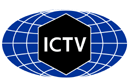 Part 1: TITLE, AUTHORS, APPROVALS, etcAuthor(s) and email address(es)Author(s) institutional address(es) (optional)Corresponding authorList the ICTV Study Group(s) that have seen this proposalICTV Study Group comments and response of proposerICTV Study Group votes on proposalAuthority to use the name of a living personSubmission datesICTV-EC comments and response of the proposerPart 2: NON-TAXONOMIC PROPOSALText of proposalPart 3: TAXONOMIC PROPOSALName of accompanying Excel moduleAbstractText of proposalSupporting evidenceA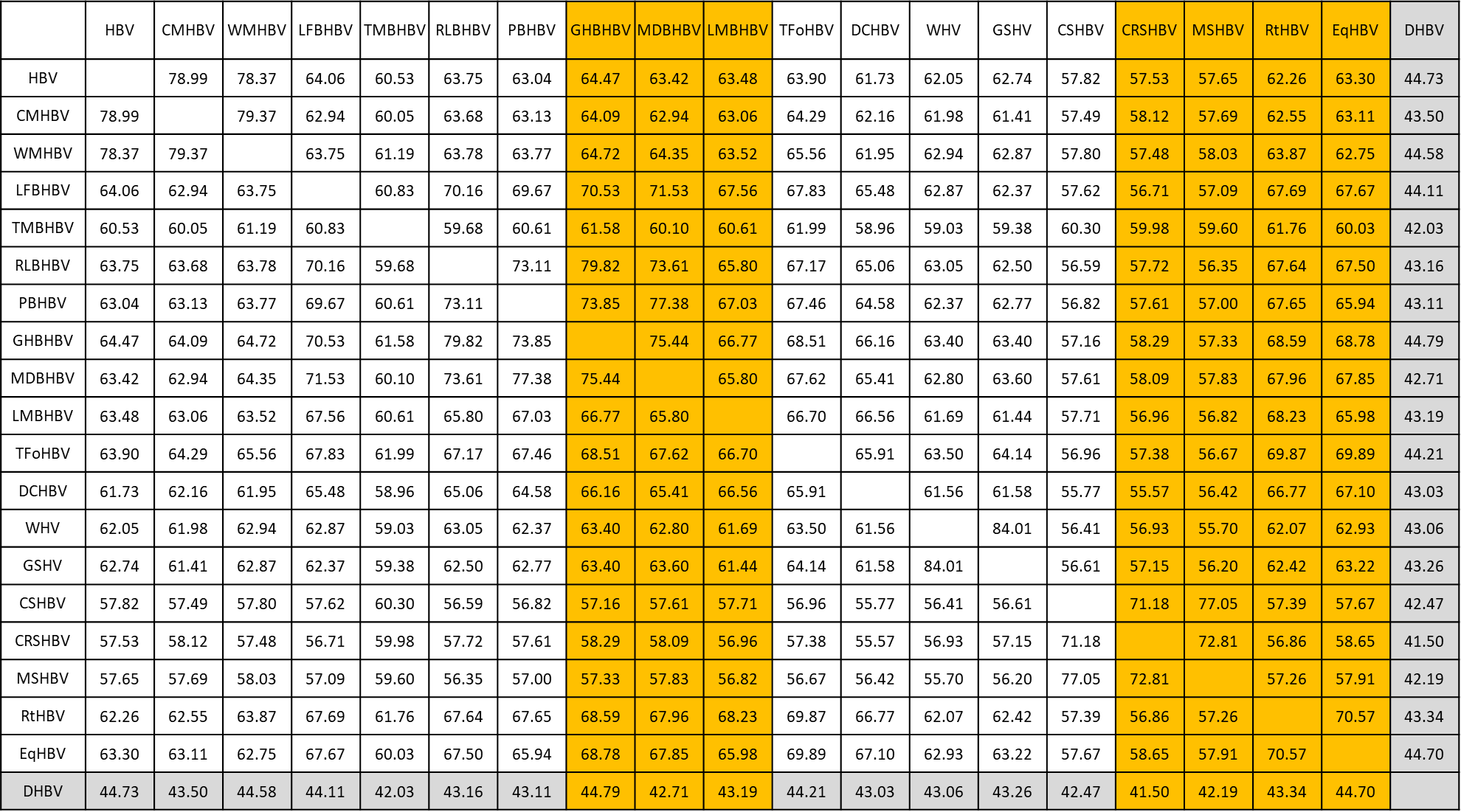 B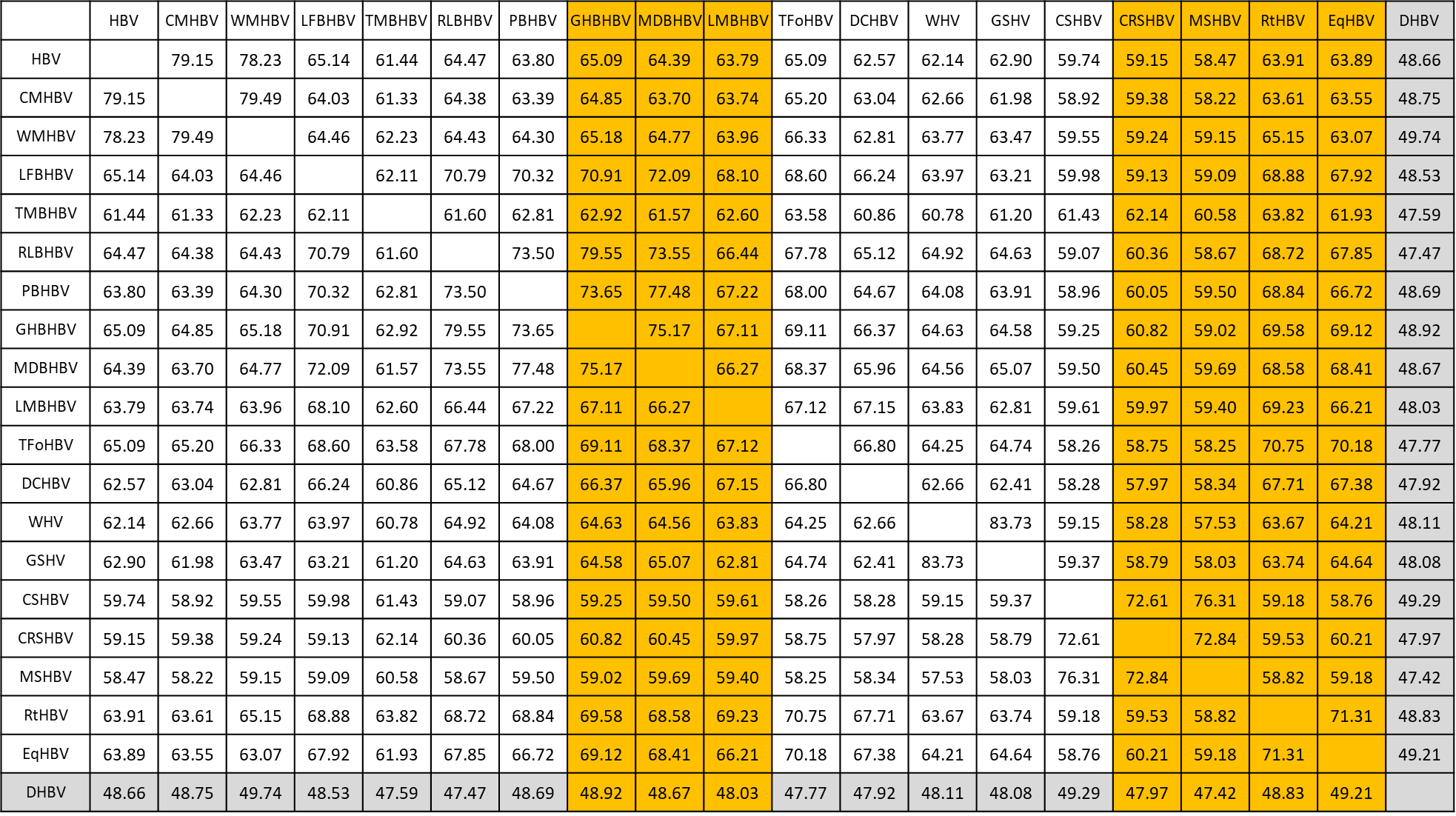 Figure 1: Nucleotide identity between the complete genomes of the viral species belonging to the genus Orthohepadnavirus. Known (white) and new (orange) species of the genus Orthohepadnavirus are listed. The identity matrix (% identity on full genomes) was done with (A) MEGA11 and following parameters: boostrap method (1000 bootstraps) p-distance model incl. transitions and transversions, uniform rates of transitions/transversions, pairwise deletion for gaps using MAFFT-(L-INS-i)-Algorithm for alignment, Geneious. (B) MEGA11 using the MUSCLE-Algorithm for alignment using MEGA11 with same parameters as (A). All new species meet the criteria of more than 20% nucleotide sequence divergence of complete genomes (GenBank listed) with both algorithm. As shown in the previous ICTV report, WHV and GSHV share 84 % identity, but are regarded as different species, since WHV could not infect the host of GSHV (ground squirrels). ASHV still remains unassigned. The isolate HSBHBV (Horseshoe bat hepatitis B virus) clusters with the master species Roundleaf bat hepatitis B virus (RLBHBV) with a difference of about 20% and is not considered a separate species, as agreed upon in the last ICTV report. The DHBV (grey) of the genus Avihepadnavirus is listed as an outgroup.A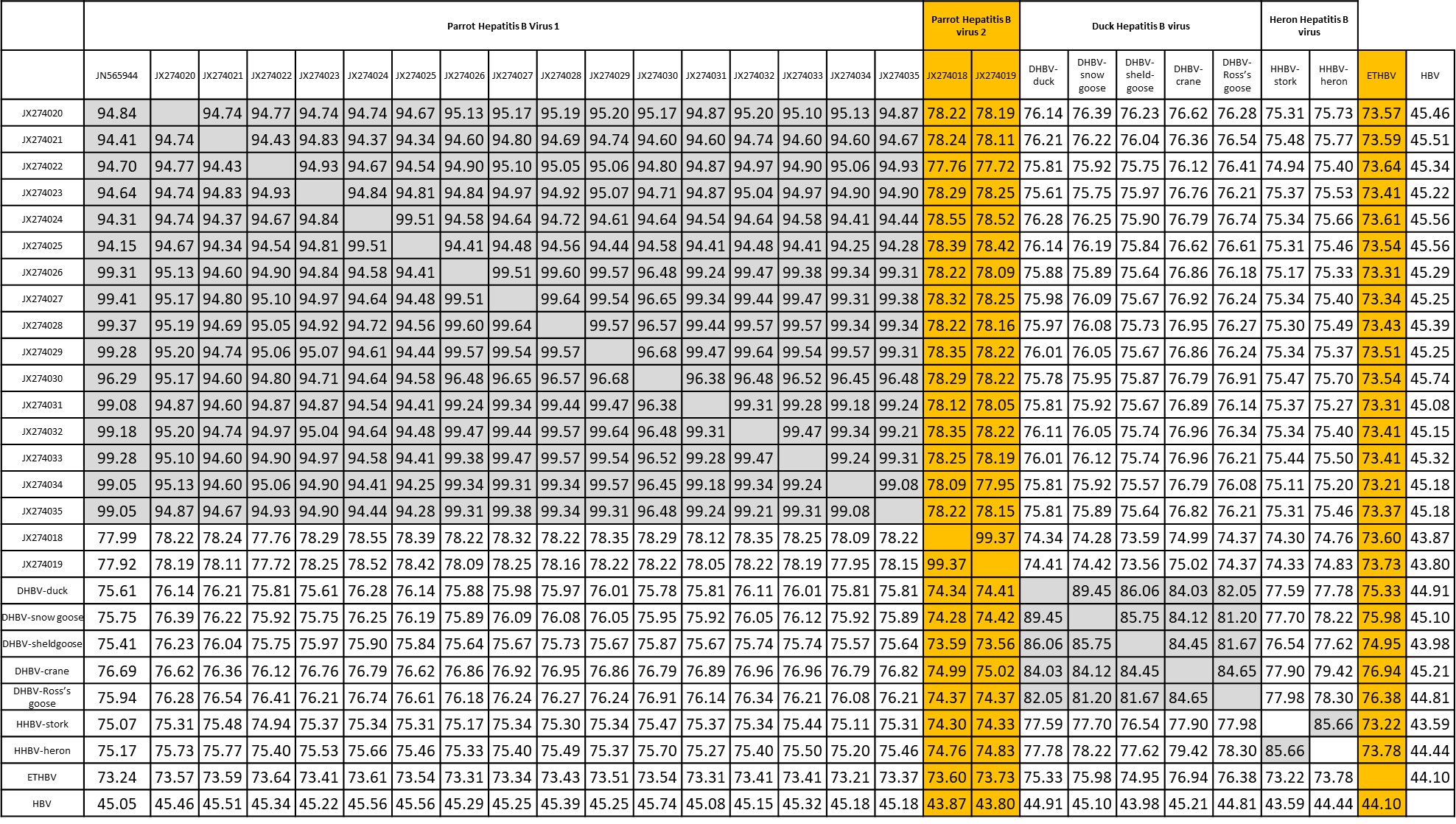 B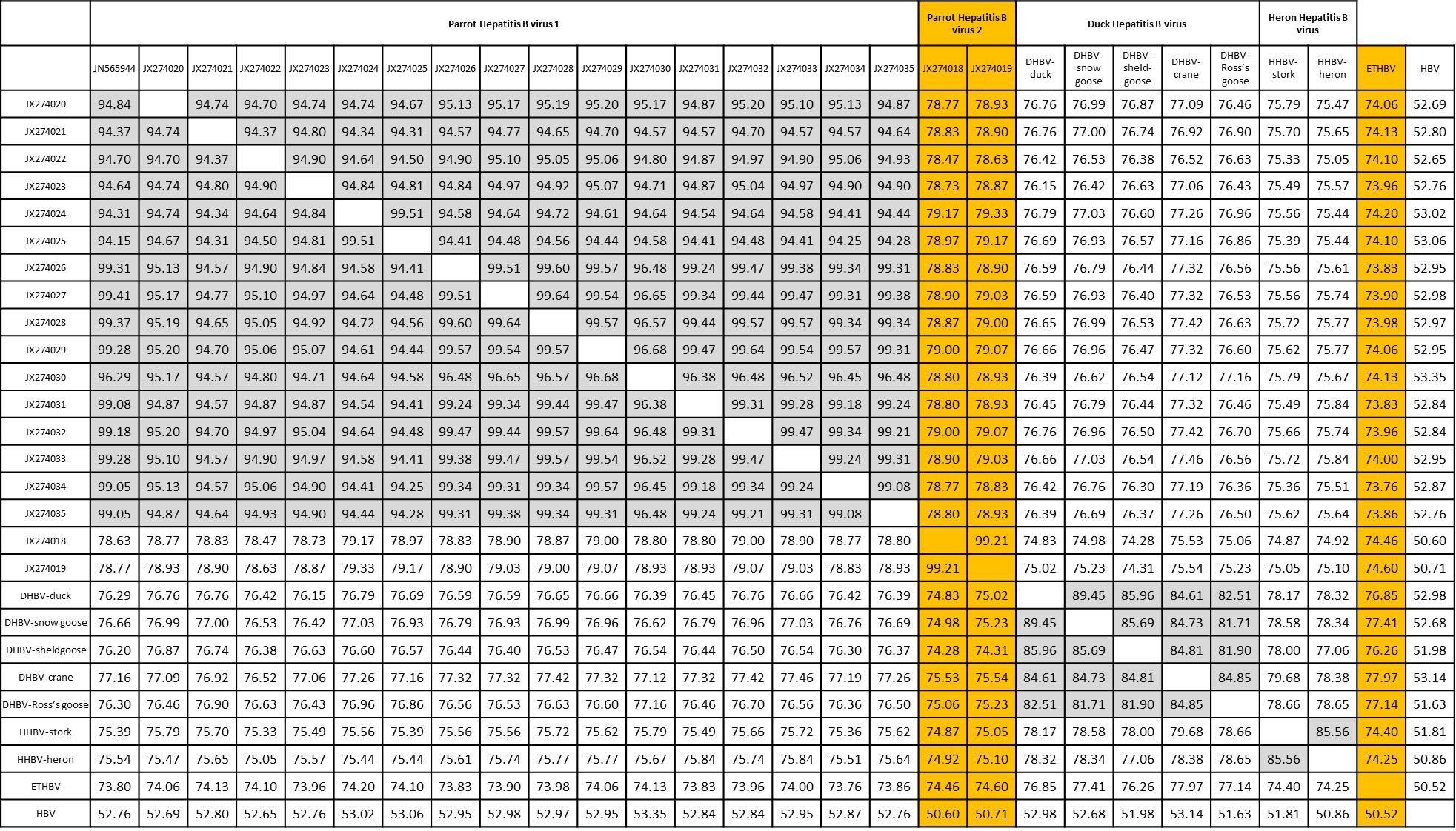 Figure 2: Nucleotide identity between the complete genomes of the viral species belonging to the genus Avihepadnavirus. Known (white) and new (orange) species of the genus Avihepadnavirus are listed. The identity matrix (% identity on full genomes) was done with (A) MEGA11 and following parameters: boostrap method (1000 bootstraps) p-distance model incl. transitions and transversions, uniform rates of transitions/transversions, pairwise deletion for gaps using MAFFT-(L-INS-i)-Algorithm for alignment, Geneious. (B) MEGA11 using the MUSCLE-Algorithm for alignment using MEGA11 with same parameters as (A). All new species meet the criteria of more than 20% nucleotide sequence divergence of complete genomes (GenBank listed) with both algorithm. New Parrot virus isolates (Piasecki et al., 2013) cluster either together with previously classified PHBV1 (Piasecki et al., 2012; grey), or form a new species designated “Parrot Hepatitis B virus 2” (PHBV2) The “Elegant-crested tinamou hepatitis B virus” (ETHBV) showed >20 % difference to other species of the genus Avihepadnavirus. ETHBV was not able to infect Peking duck embryos via allantoic cavity or by intravenous infection (Jo et al., 2017). The HBV of the genus Orthohepadnavirus is listed as an outgroup.ReferencesJo WK, Alfonso-Toledo JA, Salas-Rojas M, Almazan-Marin C, Galvez-Romero G, García-Baltazar A, Obregón-Morales C, Rendón-Franco E, Kühne A, Carvalho-Urbieta V, Rasche A, Brünink S, Glebe D, Aguilar-Setién Á, Drexler JF. Natural co-infection of divergent hepatitis B and C virus homologues in carnivores. Transbound Emerg Dis. 2022 Mar;69(2):195-203. doi: 10.1111/tbed.14340. Epub 2021 Oct 19. PMID: 34606685Jo WK, Pfankuche VM, Petersen H, Frei S, Kummrow M, Lorenzen S, Ludlow M, Metzger J, Baumgärtner W, Osterhaus A, van der Vries E. New Avian Hepadnavirus in Palaeognathous Bird, Germany. Emerg Infect Dis. 2017 Dec;23(12):2089-2091. doi: 10.3201/eid2312.161634. PMID: 29148393Lauber C, Seitz S, Mattei S, Suh A, Beck J, Herstein J, Börold J, Salzburger W, Kaderali L, Briggs JAG, Bartenschlager R. Deciphering the Origin and Evolution of Hepatitis B Viruses by Means of a Family of Non-enveloped Fish Viruses. Cell Host Microbe. 2017 Sep 13;22(3):387-399.e6. doi: 10.1016/j.chom.2017.07.019. Epub 2017 Aug 31. PMID: 28867387Nie FY, Lin XD, Hao ZY, Chen XN, Wang ZX, Wang MR, Wu J, Wang HW, Zhao G, Ma RZ, Holmes EC, Zhang YZ. Virology. Extensive diversity and evolution of hepadnaviruses in bats in China 2018 Jan 15;514:88-97. doi: 10.1016/j.virol.2017.11.005. Epub 2017 Nov 16. PMID: 29153861Piasecki T, Kurenbach B, Chrząstek K, Bednarek K, Kraberger S, Martin DP, Varsani A. Molecular characterisation of an avihepadnavirus isolated from Psittacula krameri (ring-necked parrot). Arch Virol. 2012 Mar;157(3):585-90. doi: 10.1007/s00705-011-1197-3. Epub 2011 Dec 20. PMID: 22183110.Piasecki T, Harkins GW, Chrząstek K, Julian L, Martin DP, Varsani A. Avihepadnavirus diversity in parrots is comparable to that found amongst all other avian species. Virology. 2013 Apr 10;438(2):98-105. doi: 10.1016/j.virol.2013.01.009. Epub 2013 Feb 12. PMID: 23411008Rasche A, Lehmann F, Goldmann N, Nagel M, Moreira-Soto A, Nobach D, de Oliveira Carneiro I, Osterrieder N, Greenwood AD, Steinmann E, Lukashev AN, Schuler G, Glebe D, Drexler JF; Equid HBV Consortium. A hepatitis B virus causes chronic infections in equids worldwide. Proc Natl Acad Sci U S A. 2021 Mar 30;118(13):e2013982118. doi: 10.1073/pnas.2013982118. PMID: 33723007Rasche A, Lehmann F, König A, Goldmann N, Corman VM, Moreira-Soto A, Geipel A, van Riel D, Vakulenko YA, Sander AL, Niekamp H, Kepper R, Schlegel M, Akoua-Koffi C, Souza BFCD, Sahr F, Olayemi A, Schulze V, Petraityte-Burneikiene R, Kazaks A, Lowjaga KAAT, Geyer J, Kuiken T, Drosten C, Lukashev AN, Fichet-Calvet E, Ulrich RG, Glebe D, Drexler JF. Highly diversified shrew hepatitis B viruses corroborate ancient origins and divergent infection patterns of mammalian hepadnaviruses. Proc Natl Acad Sci U S A. 2019 Aug 20;116(34):17007-17012. doi: 10.1073/pnas.1908072116. Epub 2019 Aug 1. PMID: 31371507Code assigned:to be assigned by ICTV officersShort title: (1) Rename all currently listed viral species of the family Orthohepadnaviridae to the binominal nomenclature(2) Introduce 7 new virus species in the genus Orthohepadnavirus and 2 new species in the genus Avihepadnavirus.Short title: (1) Rename all currently listed viral species of the family Orthohepadnaviridae to the binominal nomenclature(2) Introduce 7 new virus species in the genus Orthohepadnavirus and 2 new species in the genus Avihepadnavirus.Short title: (1) Rename all currently listed viral species of the family Orthohepadnaviridae to the binominal nomenclature(2) Introduce 7 new virus species in the genus Orthohepadnavirus and 2 new species in the genus Avihepadnavirus.Glebe D, Drexler JF, Kramvis A, Lehmann F, Lauber C, Littlejohn M, Kann M, Sureau Cdieter.glebe@viro.med.uni-giessen.de; felix.drexler@charite.de; anna.kramvis@wits.ac.za; felix.lehmann@charite.de; chris.lauber@twincore.de; margaret.littlejohn@mh.org.au; csureau@inserm.fr Glebe DICTV study group HepadnaviridaeThe ICTV study group Hepadnaviridae core group (Glebe D, Drexler JF, Kramvis A together with external scientist Lehmann F) made the initial proposal that was discussed and voted within the whole ICTV study group (11 members, all 7 active members named in the authors list above agreed upon the proposal, while 4 members did not respond to the proposal and the voting at all).Study GroupNumber of members (11)Number of members (11)Number of members (11)Study GroupVotes supportVotes againstNo voteHepadnaviridae704Is any taxon name used here derived from that of a living person (Y/N)NTaxon namePerson from whom the name is derivedPermission attached (Y/N)Date first submitted to SC Chair06/14/2023Date of this revision (if different to above)2023.014N.v1.1_Hepadnaviridae_19renam_9nsp.xlsxHere we propose: (1) Binominal naming of all currently ICTV-assigned viral species of the family Hepadnaviridae to; (2) Introduction of 7 new species in the genus Orthohepadnavirus and 2 new species in the genus Avihepadnavirus. The transformation of known viral species to binominal names was done for the known genera: Orthohepadnavirus (12 species), Avihepadnavirus (3), Herpetohepadnvirus (1), Metahepadnavirus (1), Parahepadnavirus (1). The introduction of the 7 new species in the genus Orthohepadnavirus and 2 new species in the genus Avihepadnavirus was done according to the species demarcation criteria in the family Hepadnaviridae of more than 20% nucleotide sequence divergence of complete genomes (including information on cross-infectivity, if available). More than 20% nucleotide sequence divergence of complete genomes (and Genbank listed) was fulfilled for all new virus species. Genus Orthohepadnavirus contains now 19 recognized virus species and the genus Avihepadnavirus 5 recognized virus species. There was no change within the other genera.